1) نضع دائرة حول رمز الإجابة الصحيحة فيما يأتي:                             1. ما المراد بالربا؟ أ. الزيادة المشروطة على رأس المال في القرض.                           ب. الزيادة المشروطة على رأس المال في البيع.ج. نقصان مشروط من رأس المال عند القرض.                             د. زيادة اختيارية على رأس المال في القرض.2. أي الآتية ليست من أضرار الربا؟  أ. ضعف بوادر الخير المتمثلة بالقرض الحسن.                      ب. زيادة الاستثمار وتوزيعه بين الناس.                                                                                       ج. لإخلال بالتوازن الاقتصادي.                                      د. نشر الكراهية بين الناس.3 . أيّ النّصوص الآتية يدلّ على تحريم الرّبا؟ قوله تعالى:  أ. يا أيها الذين آمنوا أوفوا بالعقود".                                        ب. ." وأحل الله البيع وحرم الربا".                             ج. ولا تنقضوا الإيمان بعد توكيدها".                                        د. ."وتعاونوا على البر والتقوى "4. ما حكم البيع عند اتحاد الجنس؟ أ. لا يجوز بيع العوضين إذا كانا متماثلين.                             ب. يجوز عند التماثل والتقابض في المجلس.                                                                                                                  ج. لا يجوز عند التماثل والتقابض في المجلس.                            د. يجوز في حال الزيادة في أحد العوضين.5. ماذا يسمى إقراض المال بشرط سكنى دار المقترض؟ أ. بيع عينة.                     ب. قرض جر منفعة.               ج. ربا الديون.                د. ربا الفضل.6. أيّ الآتية من صور التّحايل على الرّبا؟          أ. بيع العينة.             ب. القروض الاستهلاكية.                 ج. الفائدة الربوية.                     د. القروض الانتاجية.7. ما نوع الربا في حال بيع الذهب بالذهب مع زيادة أحدهما؟    أ. ربا الديون.                      ب. ربا النسيئة.              ج. ربا الفضل.                          د. بيع العينة.8. ما نوع الربا عند بيع عشرين ديناراً أردنياً بثلاثين دينار أردني؟ ربا:    أ. قرض.                        ب. فضل.                    ج. ديون.                              د. نسيئة.9. ما الصورة الربوية في حال: كان لرجل على رجل حق فأهدى إليه حمل شعير؟ أ. قرض يجر نفع.                       ب. ربا الديون.            ج. بيع العينة.                       د. ربا الفضل.10. أيّ الاتية فيها قرض جرَّ منفعة للمقرض؟ أ. إقراض ألف دينار شرط اعادتها ألفين بعد سنة.                               ب. اقتراض شخص ذهباً على أن يرده مالا. ج. بيع عشرين دينار أردني بثلاثين دينار أردني.                                           د. اقراض شخص لآخر مالا بشرط استعمال سيارته.11. أي الآتية من صور بيع العينة؟       أ. بيع سيارة بثمن مؤجل وشراؤها من نفس الشخص حالاً بنفس الثمن.        ب. بيع سيارة بثمن مؤجل وشراؤها من نفس الشخص حالاً بزيادة الثمن.        ج. بيع سيارة بثمن مؤجل وشراؤها من نفس الشخص حالاً نقداً بنقص في الثمن.     د. بيع سيارة بثمن مؤجل وشراؤها من غير الشخص حالاً نقداً بزيادة الثمن.12. أيّ الآتية ليست من شروط البيع عند اتحاد الجنس؟  أ. اتحاد مجلس العقد.                                                   ب. التماثل في الوزن. ج. التقابض يداً بيد.                                                     د. التفاضل في البدلين.13. علام يدل قوله تعالى:" ...فَإِنْ لَمْ تَفْعَلُوا فَأْذَنُوا بِحَرْبٍ مِنَ اللَّهِ وَرَسُولِهِ.."؟ أ. عقوبة الربا.          ب. أنواع الربا.                           ج . نتائج الربا.                                       د. أضرار الربا.14. ما الفرق بين ربا الفضل وربا النسيئة على الترتيب؟ أ. التأخير في قبض أحد البدلين والزيادة في أحد البدلين.                ب. الزيادة في أحد البدلين والتأخير في قبض أحد البدلين.   ج . الزيادة في الدين مقابل الزيادة في الأجل لكليهما.                           د. الزيادة المشروطة على رأس المال لكليهما.15. ما وجه الشّبه بين ربا الفضل وربا النّسيئة؟ كلاهما:    أ.   ربا بيوع.                      ب.  ربا ديون.                                  ج. بيع عينة..                                    د. قرض جر نفعاً.2) أبين حكم الربا مع الأدلة.ــــــــــــــــــــــــــــــــــــــــــــــــــــــــــــــــــــــــــــــــــــــــــــــــــــــــــــــــــــــــــــــــــــــــــــــــــــــــــــــــــــــــــــــــــــــــــــــــــــــــــــــــــــــــــــــــــــــــــــــــــــــــــــــــــــــــــــــــــــــــــــــــــــــــــــــــــــــــــــــــــــــــــــــــــــــــــــــــــــــــــــــــــــــــــــــــــــــــــــــــــــــــــــــــــــــــــــــــــــــــــــــــــــــــــــــــــــــــــــــــــــــــــــــــــــــــــــــــــــــــــــــــــــــــــــــــــــــــــــــــــــــــــــــــــــــــــــــــــــــــــــــــــــــــــــــــــــــــــــــــــــــــــــــــــــــــــــــــــــــــــــــــــــــــــــــــــــــــــــــــــــــــــــــــــــــــــــــــــــــــــــــــــــــــــــــــــــــــــــــــــــــــــــــــــــــــــــــــــــــــــــــــــــــــــــــــــــــــــــــــــــــــــــــــــــــــــــــــــــــــــــــــــــــــــــــــــــــــــــــــــــــــــــــــــــــــــــــــــــــــــــــــــــــــــــــــــــــــــــــــــــــــــــــــــــــــــــــــــــــــــــــــــــــــــــــــــــــــــــــــــــــــــــــــــــــــــــــــــــــــــ3) نذكر مثالاً على كل من:ـ أ) اشتراط منفعة للمقرض.ـــــــــــــــــــــــــــــــــــــــــــــــــــــــــــــــــــــــــــــــــــــــــــــــــــــــــــــــــــــــــــــــــــــــــــــــــــــــــــــــــــــــــــــــــــــــــــــــــــــــــــــــــــــــــــــــــــــــــــــــــــــــــــــــــــــــــــــــــــــــــــــــــــب) ربا الديون.ـــــــــــــــــــــــــــــــــــــــــــــــــــــــــــــــــــــــــــــــــــــــــــــــــــــــــــــــــــــــــــــــــــــــــــــــــــــــــــــــــــــــــــــــــــــــــــــــــــــــــــــــــــــــــــــــــــــــــــــــــــــــــــــــــــــــــــــــــــــــــــــــــج) بيع العينة.ـــــــــــــــــــــــــــــــــــــــــــــــــــــــــــــــــــــــــــــــــــــــــــــــــــــــــــــــــــــــــــــــــــــــــــــــــــــــــــــــــــــــــــــــــــــــــــــــــــــــــــــــــــــــــــــــــــــــــــــــــــــــــــــــــــــــــــــــــــــــــــــــــــــــــــــــــــــــــــــــــــــــــــــــــــــــــــــــــــــــــــــــــــــــــــــــــــــــــــــــــــــــــــــــــــــــــــــــــــــــــــــــــــــــــــــــــــــــــــــــــــــــــــــــــــــــــــــــــــــــــــــــــــــــــــــــــــــــــــــــــــــــــــــــــــــــــــــــــــــــــــــــــــــــــــــــــــــــــــــــــــــــــــــــــــــــــــــــــــــــــــــــــــــــــــــــــــــــــــــــــــــــــــــــــــــــــــــــــــــــــــــــــــــــــــــــــــــــــــــــــــــــــــــــــــــــــــــــــــــــــــــــــــــــــــــــــــــــــ4) نستنتج الحكم من تحريم الربا. 1.ـــــــــــــــــــــــــــــــــــــــــــــــــــــــــــــــــــــــــــــــــــــــــــــــــــــــــــــــــــــــــــــــــــــــــــــــــــــــــــــــــــــــــــــــــــــــــــــــــــــــــــــــــــــــــــــــــــــــــــــــــــــــــــــــــــــــــــــــــــــ2.ـــــــــــــــــــــــــــــــــــــــــــــــــــــــــــــــــــــــــــــــــــــــــــــــــــــــــــــــــــــــــــــــــــــــــــــــــــــــــــــــــــــــــــــــــــــــــــــــــــــــــــــــــــــــــــــــــــــــــــــــــــــــــــــــــــــــــــــــــــــ3.ـــــــــــــــــــــــــــــــــــــــــــــــــــــــــــــــــــــــــــــــــــــــــــــــــــــــــــــــــــــــــــــــــــــــــــــــــــــــــــــــــــــــــــــــــــــــــــــــــــــــــــــــــــــــــــــــــــــــــــــــــــــــــــــــــــــــــــــــــــــ4.ــــــــــــــــــــــــــــــــــــــــــــــــــــــــــــــــــــــــــــــــــــــــــــــــــــــــــــــــــــــــــــــــــــــــــــــــــــــــــــــــــــــــــــــــــــــــــــــــــــــــــــــــــــــــــــــــــــــــــــــــــــــــــــــــــــــــــــــــــــــــ5.ــــــــــــــــــــــــــــــــــــــــــــــــــــــــــــــــــــــــــــــــــــــــــــــــــــــــــــــــــــــــــــــــــــــــــــــــــــــــــــــــــــــــــــــــــــــــــــــــــــــــــــــــــــــــــــــــــــــــــــــــــــــــــــــــــــــــــــــــــ	                                             وفقكم اللهدولة فلسطين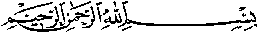 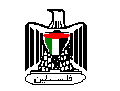 State of Palestineوزارة التربية والتعليم العاليMinistry of Education & Higher Educationمديرية التربية والتعليم العالي / الخليلDirectorate of Higher Education / Hebron      ورقة عمل لدرس الرباالتربية الإسلاميةالصف الثاني عشر(جميع الفروع)  إعداد المعلمة:ناريمان النتشة                     